3. Участники Конкурса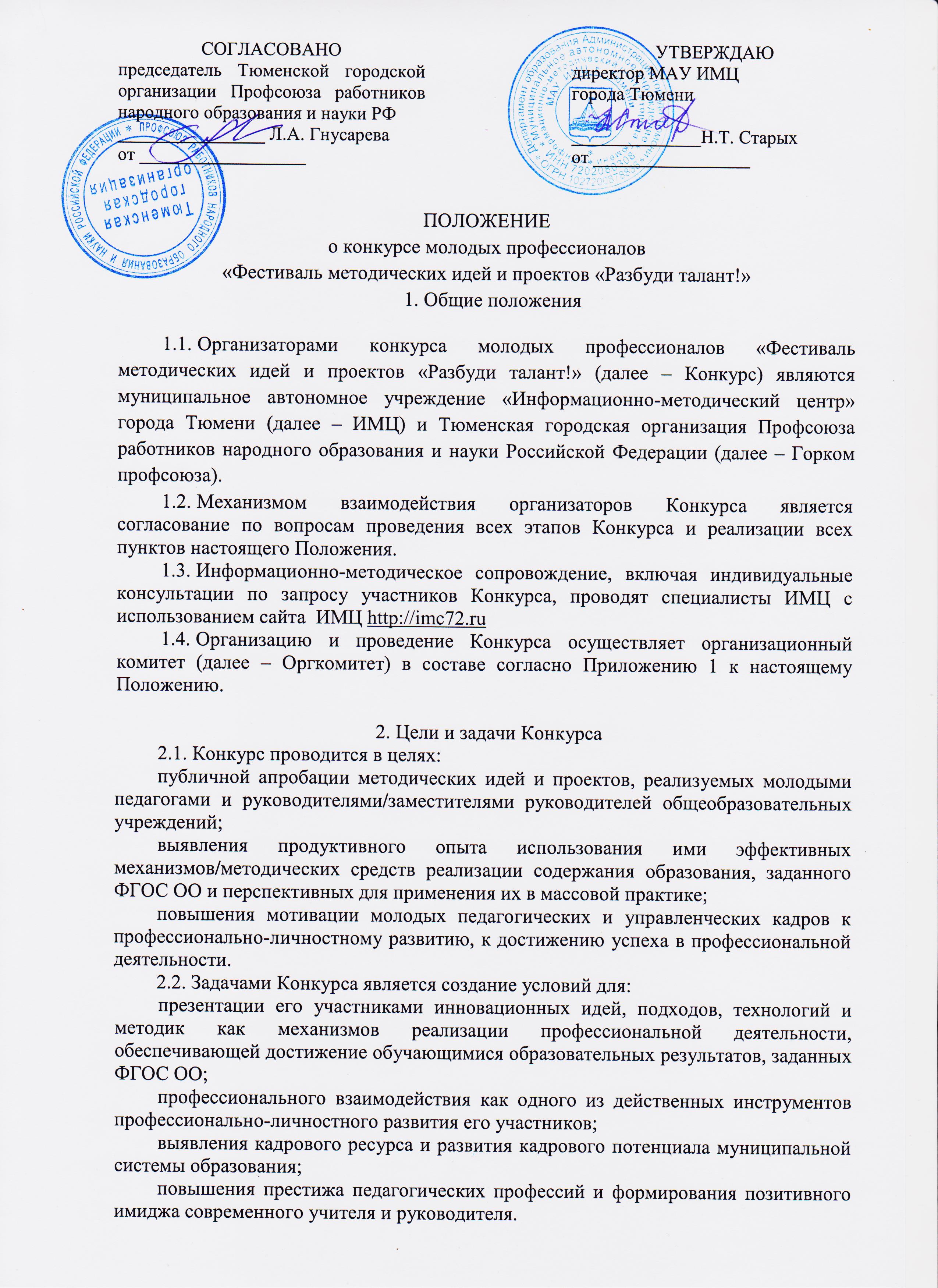  Участниками Конкурса могут быть:педагогические работники общеобразовательных учреждений, имеющие стаж работы в должности до 3 лет (преимущественно члены профсоюза), которые в рамках  номинации «Моя методическая идея» представляют конкурсные материалы с описанием методической идеи и фрагмента учебного занятия по предмету/курсу;руководители/заместители руководителей общеобразовательных учреждений, имеющие постоянное место работы в соответствующей должности от 3 до 5 лет (преимущественно члены профсоюза), которые для участия в номинации «Моя проектная идея» представляют конкурсные материалы с описанием проектной идеи и фрагмента публичного выступления в рамках единой темы «Моя инициатива в образовании».4. Порядок проведения Конкурса4.1. Проведение Конкурса предусматривает презентацию и экспертную оценку актуальности, продуктивности и перспективности методических идей, представленных молодыми учителями, а также проектов, представленных  молодыми управленческими кадрами для публичной апробации на тематических площадках Конкурса.4.2. Конкурс проводится на двух уровнях: школьном – до 20 декабря 2019 года; муниципальном – с 25 декабря 2019 года по 30 января 2020 года.4.3. Формат проведения Конкурса на муниципальном уровне предусматривает два этапа:заочный (с 25 декабря 2019 года до 20 января 2020 года);очный (с 20 по 30 января 2020 года).4.3.1. Заочный этап предусматривает предоставление его участниками на адрес электронной почты Оргкомитета: gimc172@gmail.com (обязательно указать «Фестиваль методических идей молодых педагогов»).В срок до 25 декабря 2019 года:1) анкеты-заявки участника Конкурса в соответствии с Приложением 2 к настоящему Положению (в формате .doc); 2) отсканированного заявления участника Конкурса, оформленного в соответствии с Приложением 3 к настоящему Положению (в формате .pdf);3) фотографии - портретного фото делового характера (в формате jpeg, gif, размером не менее 1024*768).В срок до 30 декабря 2019 года – конкурсных материалов, содержание которых отражает обоснование:	актуальности методической/проектной идеи и проблемы, разрешаемой в процессе педагогической деятельности; 	выбора применяемых для этого методических средств (подходов, технологий, методик, методов, способов и др.) с оценкой их эффективности; 	опыта практического решения конкретных профессиональных задач или построения собственной методической системы в контексте их соответствия планируемым образовательным результатам, заданным ФГОС ОО;	используемых инструментов оценивания в контексте соответствия заданным критериям.4.5. Требования к оформлению материалов в электронном виде: объем материалов не менее 2-х и не более 4-х страниц формата А4, шрифт Times New Roman, размер шрифта – 12, интервал – 1,15, поля: верхнее – , нижнее – , левое – , правое – ; абзацы в тексте начинаются с отступа 1,25, обязательны выравнивание по ширине и нумерация страниц внизу по центру. В заголовке материала и колонтитуле указывается автор и тема.4.6. Информирование участников Конкурса осуществляется индивидуально по электронным адресам, указанным в анкетах-заявках участников:о регистрации заявки и включении в число участников Конкурса – не позднее 30 декабря 2019 года;	о зачислении на одну из тематических площадок очного этапа Конкурса на муниципальном уровне, количество и тематику которых  определяет Оргкомитет, – не позднее 20 января 2020 года. 4.7. Очный этап Конкурса на муниципальном уровне предусматривает представление его участниками собственного опыта на одной из тематических площадок.4.7.1. Участники площадок для молодых педагогов представляют:- презентацию методической идеи с демонстрацией фрагмента учебного занятия/урока, занятия внеурочной деятельности, факультативного, элективного или профильного курса и др. (по выбору конкурсанта), раскрывающего ее сущность и  характерные черты педагогического опыта конкурсанта. Регламент – до 15 минут, ответы на вопросы членов жюри и зрителей – 5 минут.4.7.2. Участники площадки для молодых управленческих кадров представляют: - презентацию собственной проектной идеи в рамках единой темы «Моя инициатива в образовании» с фрагментом публичного выступления, содержание которого обосновывает необходимость ее открытого общественного обсуждения с привлечением к нему участников образовательных отношений и участников отношений в сфере образования.  Регламент – до 20 минут, ответы на вопросы членов жюри и зрителей – 5 минут.4.8. Для оценки членами жюри Конкурса презентации методических и проектных идей в ходе их публичной апробации на тематических площадках Конкурса используется 10-балльная шкала. Оценка осуществляется по пяти критериям, каждый из которых включает в себя по пять показателей. В свою очередь каждый показатель оценивается двумя баллами.Таким образом, максимальная сумма, которую может получить участник Конкурса, составляет  50 баллов.4.9. Оценке подлежат отдельные компоненты профессиональных компетенций участников Конкурса (предметной, методической, психолого-педагогической и коммуникативной, заданных апробируемой «Национальной системой учительского роста») по совокупности критериев и показателей.1 критерий - актуальность оценивается по следующим показателям:обоснованность особой значимости идеи для настоящего момента и  выполнения государственного и социального заказов в рамках ФГОС ОО; конкретность формулировок проблемы и противоречий, разрешение которых осуществляется на основе представляемой конкурсантом идеи; обоснованность мотива, побудившего к пересмотру собственных взглядов на проблему и собственную роль в ее разрешении; краткость и точность характеристики условий возникновения и становления опыта реализации идеи; адекватность идеи/опыта целям преодоления противоречий и разрешения  обозначенной конкурсантом проблемы; 2 критерий – научность и новизна оценивается по следующим показателям:лаконичность и емкость характеристики ведущей идеи, подходов и принципов научной школы/конкретных ученых и исследователей, в русле которых конкурсант  приобретает опыт реализации представляемой идеи; демонстрация знания источников информации по разрешению выше сформулированной проблемы и способности использовать их анализ в качестве одного из оснований для выбора собственного подхода; аргументированность постановки новых целей и задач, проектирования планируемых образовательных результатов обучающихся, а также применения адекватных им методических средств и инструментов оценивания; сформированность умения соотносить методические средства/механизмы, используемые для реализации идеи, с новым пониманием сущности  содержания образования, особой предметностью которого становятся универсальные учебные действия; демонстрация конкурсантом осознанности степени новизны представляемого им опыта реализации идеи как новаторства, преобразования или адаптации известного опыта в собственной профессиональной деятельности;3 критерий - результативность/продуктивность оценивается по следующим показателям:демонстрация конкурсантом понимания системно-деятельностного подхода в образовании как одного из заданных ФГОС ОО механизмов их реализации и готовности к его применению; демонстрация способности определить место продуктивных технологий в создании условий, обеспечивающих достижение обучающимися образовательных результатов (предметных, метапредметных, личностных); обоснованность роли представляемой идеи и используемых им методических средств в усилении продуктивности образования; доказательность нацеленности реализуемой идеи и собственного опыта на создание реального, конкретного продукта; демонстрация адекватности представляемых инструментов оценки эффективности методических средств, используемых для реализации идеи, заявленным основаниям/критериям результативности/продуктивности  деятельности; 4 критерий - перспективность оценивается по следующим показателям:демонстрация целевой/адресной  направленности представляемой идеи и опыта ее реализации; характеристика их технологичности/воспроизводимости в иных условиях, отличных от тех, в которых происходило осмысление идеи и становление опыта ее реализации конкурсантом; демонстрация готовности к осмыслению возможности распространения собственного подхода как на процесс обучения, так и на процессы развития, воспитания, социализации обучающихся, а также на профессиональное взаимодействие с другими участниками образовательных отношений; обоснованность возможности распространения собственного опыта, его универсальности/надпредметности; демонстрация готовности к проектированию области применения собственного опыта, механизмов его дессиминации/реализации и распространения с учетом возможных рисков; 5 критерий – презентационность идеи оценивается по следующим показателям:соответствие слайдов заявленной идее, комментариям к ним и содержанию сообщения;демонстрация способности подобрать для презентации фрагмент учебного занятия/урока, занятия внеурочной деятельности, факультативного, элективного или профильного курса и др./фрагмент публичного выступления, обосновывающий необходимость открытого общественного обсуждения, который  раскрывает сущность представляемой идеи, характерные черты педагогического/ управленческого  опыта конкурсанта; точность и корректность использования терминологии в ходе презентации;демонстрация речевой культуры, в том числе сформированности умений выделять главное при выражении своей профессиональной и мировоззренческой позиции, конкретно отвечать на вопросы, выступать перед публикой, используя приемы ораторского мастерства; проявление готовности к  профессиональному взаимодействию и стремления к профессионально-личностному развитию/саморазвитию.4.11. Для публикации материалов из опыта профессиональной деятельности участников Конкурса, получивших положительную оценку в ходе публичной апробации, используются различные ресурсы: печатное издание сборника «Фестиваль идей и проектов, меняющих взгляды на образование-2020» и сайт ИМЦ.4.12. В рамках Конкурса предусматривается проведение практик проектирования профессионально-личностного развития педагога победителями и призерами муниципальных, региональных, всероссийских конкурсов профессионального мастерства.5. Подведение итогов5.1. Оценка конкурсных материалов осуществляется:на заочном этапе – членами экспертной группы; на очном этапе – членами жюри Конкурса.5.2. Персональный состав экспертных групп и жюри формируется Оргкомитетом с применением п. 1.2. настоящего Положения из числа педагогов – победителей конкурсов профессионального мастерства, преподавателей образовательных организаций высшего образования, специалистов методических служб, органов государственной власти и местного самоуправления, осуществляющих управление в сфере образования. 5.3. Определение победителей и призеров Конкурса по каждому направлению осуществляет  жюри.5.4. Победители и призеры Конкурса награждаются дипломами ИМЦ и ценными призами Горкома профсоюза.Участникам вручается сертификат участника Конкурса.Приложение 1Состав оргкомитета конкурса молодых профессионалов «Фестиваль идей и проектов, меняющих взгляды на образование»Приложение 2 Анкета-заявка участника конкурса молодых профессионалов «Фестиваль идей и проектов, меняющих взгляды на образование»Приложение 2 Образец заявления В Оргкомитет конкурса молодых профессионалов«Фестиваль идей и проектов, меняющих взгляды на образование»_________________________________________________________________________________ ,(Ф. И. О. учителя или руководителя/заместителя руководителя в родительном падеже)_________________________________________(наименование общеобразовательного учреждения по уставу)__________________________________________________________________________________заявление.Я, _____________________________________________________________________________, (фамилия, имя, отчество)даю согласие на внесение сведений, указанных в анкете-заявке участника конкурса молодых профессионалов «Фестиваль идей и проектов, изменяющих образование», в базу данных об участниках конкурса и использование, за исключением раздела «Контакты», в некоммерческих целях для размещения в Интернете, буклетах и периодических изданиях с возможностью редакторской обработки.«____» _________20___г.   				___________________подписьСтарых Наталья Тисановна–директор МАУ «Информационно-методический центр» города Тюмени, Почетный работник общего образования Российской Федерации, председатель ОргкомитетаГнусарева Любовь Александровна–председатель Тюменской городской организации Профсоюза работников народного образования и науки Российской Федерации, председатель Общественного совета при Департаменте образования и науки Тюменской области, Почетный работник науки и образования Тюменской области, сопредседатель ОргкомитетаЧлены оргкомитета:Члены оргкомитета:Члены оргкомитета:Батюкова Екатерина Ивановна–методист высшей квалификационной категории МАУ «Информационно-методический центр» города Тюмени, Почетный работник общего образования Российской ФедерацииИсхакова Зухра Гайнулловна–начальник отдела организационно-методического сопровождения деятельности образовательных учреждений Управления по реализации программ и проектов, Почетный работник общего образования Российской ФедерацииКарякина Наталья Викторовна–начальник отдела учебно-методической работы Управления по реализации программ и проектов МАУ «Информационно-методический центр» города Тюмени, ответственный секретарь ОргкомитетаКругова Людмила Викторовна–педагог-психолог высшей квалификационной категории отдела воспитания и социализации Управления по реализации программ и проектов МАУ «Информационно-методический центр» города Тюмени, награждена медалью Тюменской области «100 лет на страже детства»Кузнецова Наталья Евгеньевна–начальник отдела воспитания и социализации Управления по реализации программ и проектов МАУ «Информационно-методический центр» города Тюмени, Почетный работник сферы образования Российской ФедерацииЛугачева Елена Викторовна–заместитель директора МАУ «Информационно-методический центр» города Тюмени1. Общие сведения1. Общие сведения1. Общие сведения Фамилия, имя, отчество (полностью) Дата рождения (день, месяц, год) Уровень образования с указанием года окончания учреждения и его точного наименования, специальности и квалификации/ программы подготовки (по диплому) Наименование общеобразовательного учреждения, которое Вы представляете (по уставу).Адрес школьного сайта Педагогический стаж  и стаж работы в данном общеобразовательном учреждении в должности учителя Стаж работы в должности руководителя/заместителя руководителя и стаж работы в ней в данном общеобразовательном учреждении Прохождение аттестации на соответствие занимаемой должности или квалификационные категории (с указанием уровня аттестации и даты установления)1.8. Членство в Профсоюзе работников народного образования и науки РФ1.9. Правительственные, отраслевые и общественные награды (точное название и год получения награды)2. Контакты2. Контакты2. Контакты2.1. Адрес личной электронной почты (e-mail)2.2. Контактный телефон (мобильный)2.3. Адрес персонального сайта (при его наличии)3.Наименование номинации, в которой планирую принять участие3.Наименование номинации, в которой планирую принять участие3.Наименование номинации, в которой планирую принять участие3.1. «Моя методическая идея»(для молодых педагогов)3.1. «Моя методическая идея»(для молодых педагогов)3.1. «Моя методическая идея»(для молодых педагогов)3.1.1. Формулировка методической идеи, предлагаемой для публичной апробации, с демонстрацией фрагмента учебного занятия/урока, занятия внеурочной деятельности, факультативного, элективного или профильного курса и др., который раскрывает ее сущность и характерные черты педагогического опыта3.1.1. Формулировка методической идеи, предлагаемой для публичной апробации, с демонстрацией фрагмента учебного занятия/урока, занятия внеурочной деятельности, факультативного, элективного или профильного курса и др., который раскрывает ее сущность и характерные черты педагогического опыта3.2. «Моя проектная идея»(для начинающих руководителей/заместителей руководителей)3.2. «Моя проектная идея»(для начинающих руководителей/заместителей руководителей)3.2. «Моя проектная идея»(для начинающих руководителей/заместителей руководителей)3.2.1. Формулировка проектной идеи в рамках единой темы «Моя инициатива в образовании» с фрагментом публичного выступления, в содержании которого обосновывается необходимость ее открытого общественного обсуждения с привлечением к нему участников образовательных отношений и участников отношений в сфере образования 3.2.1. Формулировка проектной идеи в рамках единой темы «Моя инициатива в образовании» с фрагментом публичного выступления, в содержании которого обосновывается необходимость ее открытого общественного обсуждения с привлечением к нему участников образовательных отношений и участников отношений в сфере образования 4. Участие в качестве слушателя на одной из тематических площадок в рамках номинации:4. Участие в качестве слушателя на одной из тематических площадок в рамках номинации:4. Участие в качестве слушателя на одной из тематических площадок в рамках номинации:4.1. «Моя методическая идея» (для молодых педагогов)4.1. «Моя методическая идея» (для молодых педагогов)4.2. «Моя проектная идея»(для начинающих руководителей/заместителей руководителей)4.2. «Моя проектная идея»(для начинающих руководителей/заместителей руководителей)